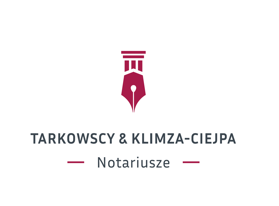 FORMULARZ DO UMOWY SPRZEDAŻYSPÓŁDZIELCZEGO WŁASNOŚCIOWEGO PRAWA DO LOKALUDane strony sprzedającej:Imię i nazwisko: .............................................................................................Imiona rodziców: ............................................................................................Pesel: .............................................................................................................Adres zamieszkania: ......................................................................................Dowód tożsamości: .........................................................................................Stosunki majątkowe (niewłaściwe skreślić): stan wolny/majątek wspólny/rozdzielność majątkowa.Dane kontaktowe (telefon lub mail):..............................................................Dane strony kupującej:Imię i nazwisko: .............................................................................................Imiona rodziców: ............................................................................................Pesel: .............................................................................................................Adres zamieszkania: ......................................................................................Dowód tożsamości: .........................................................................................Stosunki majątkowe (niewłaściwe skreślić): stan wolny/majątek wspólny/rozdzielność majątkowa.Dane kontaktowe (telefon lub mail):.............................................................Dane lokalu:1) Adres: ..........................................................................................2) Numer księgi wieczystej (jeśli założono): ......................................3) Spółdzielnia mieszkaniowa: ........................................................4) Podstawa nabycia (np. przydział, akt notarialny, postanowienie sądu itp.):........................................................................................................5) Istniejące obciążenia (np. hipoteka, służebność, najem itp.):........................................................................................................Założenia do umowy:1) Cena: .........................................................................................2) Sposób płatności (w tym informacja czy strona kupująca zaciąga kredyt na zakup i czy hipoteka ma być ustanowiona w akcie notarialnym):..............................................................................................................................................................................................................3) Termin wydania (przekazania kluczy): ........................................4) Ustalenia dodatkowe:........................................................................................................ ........................................................................................................ ........................................................................................................ ........................................................................................................